Перечень неиспользуемых объектов, находящихся в собственности Ганцевичского района, подлежащих списанию и в отношении которых возможно принять решение по отчуждению по заявлению заинтересованной стороныОбщее наименование объекта, адресНаименование балансодержателяИнвентарный номер Общая площадь (кв.м)ФотоКонтактные телефоны1234561. Здание детского сада,  Ганцевичский р-н,  Хотыничский с/с, аг. Раздяловичи,ул. Мира 8А                                            Отдел по образованию райисполкома №112/С-8173724,1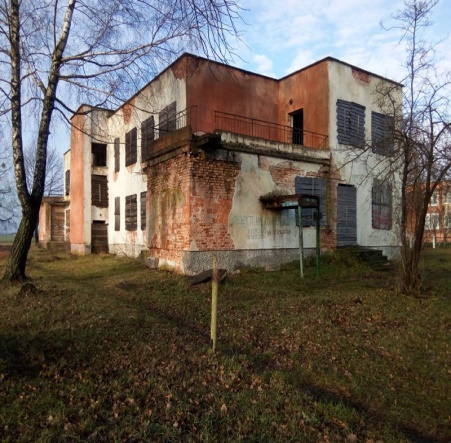 Начальник отдела по образованию райисполкома Здрок Н.В.конт.тел. 801646  67913;Главный специалист отдела экономики райисполкома Сукач Л.Ф.конт.тел. 8016 46 68466 2. Детский сад № 18 с прилегающими строениями:овощехранилище,склад,Ганцевичский р-н,Начский с/с, аг. Остров, ул. Пролетарская, 14Отдел идеологической работы, культуры и по делам молодежи райисполкома № 112/С-9411 № 112/С-7686,№ 112/С-7687545,026,327,0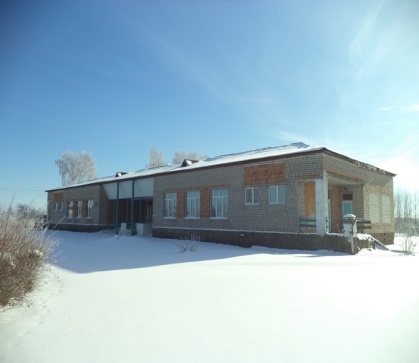 Начальник отдела идеологической работы, культуры и по делам молодежи райисполкома Супрун В.М.801646 6 75 45;Главный специалист отдела экономики райисполкома Сукач Л.Ф.конт.тел. 8016 46 68466, 2. Детский сад № 18 с прилегающими строениями:овощехранилище,склад,Ганцевичский р-н,Начский с/с, аг. Остров, ул. Пролетарская, 14Отдел идеологической работы, культуры и по делам молодежи райисполкома № 112/С-9411 № 112/С-7686,№ 112/С-7687545,026,327,0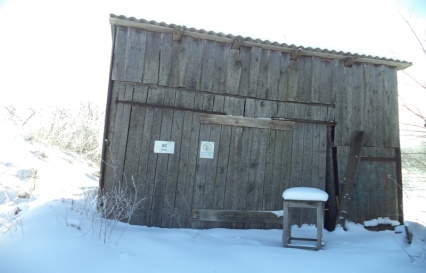 Начальник отдела идеологической работы, культуры и по делам молодежи райисполкома Супрун В.М.801646 6 75 45;Главный специалист отдела экономики райисполкома Сукач Л.Ф.конт.тел. 8016 46 68466, 2. Детский сад № 18 с прилегающими строениями:овощехранилище,склад,Ганцевичский р-н,Начский с/с, аг. Остров, ул. Пролетарская, 14Отдел идеологической работы, культуры и по делам молодежи райисполкома № 112/С-9411 № 112/С-7686,№ 112/С-7687545,026,327,0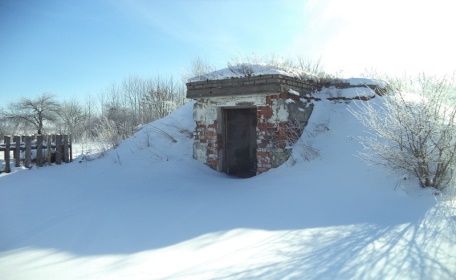 Начальник отдела идеологической работы, культуры и по делам молодежи райисполкома Супрун В.М.801646 6 75 45;Главный специалист отдела экономики райисполкома Сукач Л.Ф.конт.тел. 8016 46 68466, 3. Школа с прилегающими строениями:склад, склад, КНС, Брестская область, Ганцевичский район,Начский сельский Совет, д. Локтыши, пер. Школьный, 8Отдел идеологической работы, культуры и по делам молодежи райисполкома № 112/С-5523№ 112/С-7689, № 112/С-7692№ 112/С-76831474,247,033,26,6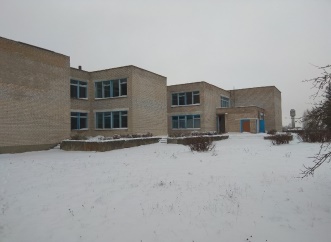 Начальник отдела идеологической работы, культуры и по делам молодежи райисполкома Супрун В.М.801646 6 75 45;Главный специалист отдела экономики райисполкома Сукач Л.Ф.конт.тел. 8016 46 68466, 3. Школа с прилегающими строениями:склад, склад, КНС, Брестская область, Ганцевичский район,Начский сельский Совет, д. Локтыши, пер. Школьный, 8Отдел идеологической работы, культуры и по делам молодежи райисполкома № 112/С-5523№ 112/С-7689, № 112/С-7692№ 112/С-76831474,247,033,26,6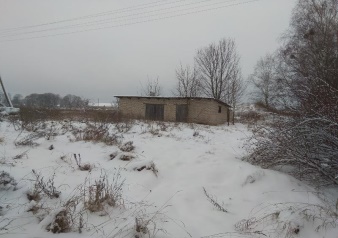 Начальник отдела идеологической работы, культуры и по делам молодежи райисполкома Супрун В.М.801646 6 75 45;Главный специалист отдела экономики райисполкома Сукач Л.Ф.конт.тел. 8016 46 68466, 3. Школа с прилегающими строениями:склад, склад, КНС, Брестская область, Ганцевичский район,Начский сельский Совет, д. Локтыши, пер. Школьный, 8Отдел идеологической работы, культуры и по делам молодежи райисполкома № 112/С-5523№ 112/С-7689, № 112/С-7692№ 112/С-76831474,247,033,26,6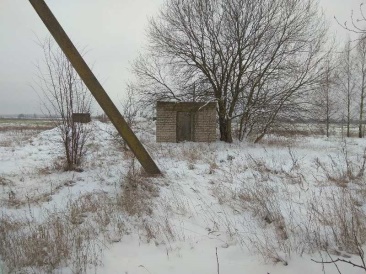 Начальник отдела идеологической работы, культуры и по делам молодежи райисполкома Супрун В.М.801646 6 75 45;Главный специалист отдела экономики райисполкома Сукач Л.Ф.конт.тел. 8016 46 68466, 3. Школа с прилегающими строениями:склад, склад, КНС, Брестская область, Ганцевичский район,Начский сельский Совет, д. Локтыши, пер. Школьный, 8Отдел идеологической работы, культуры и по делам молодежи райисполкома № 112/С-5523№ 112/С-7689, № 112/С-7692№ 112/С-76831474,247,033,26,6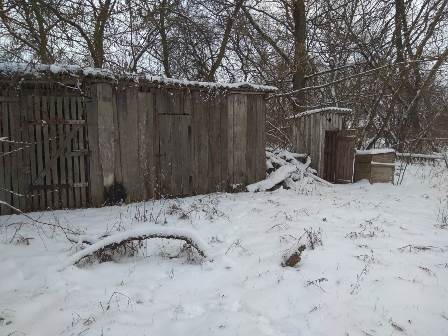 Начальник отдела идеологической работы, культуры и по делам молодежи райисполкома Супрун В.М.801646 6 75 45;Главный специалист отдела экономики райисполкома Сукач Л.Ф.конт.тел. 8016 46 68466, 